Dodatek č. 2 ke Kupní smlouvěč. smlouvy S 198/ 2022uzavřený dle § 2079 a násl. zákona č. 89/2012 Sb., občanského zákoníku, ve znění pozdějších předpisů (dále jen „občanský zákoník”), mezi těmito smluvními stranami:I.Úvodní ustanoveníl. Mezi smluvními stranami byla dne 11.10.2022 uzavřena Kupní smlouva č. S198/ 2022 (dále jen „smlouva”) na akci s názvem „Nové vybavení muzea v budově Latinské školy”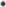    Na základě oznámení zřizovatele a vlastníka budovy muzea, o stavebních pracích a vlhkosti v muzeu, byl uzavřen dne 17.10.2023 Dodatek č. 1 ke  smlouvě.2. Předmětem Dodatku č. 2 ke smlouvě je změna a upřesnění specifikace dodávky v položce č.13 a č.14, změna přílohy - Technická specifikace. Důvodem pro změnu přílohy uvedené v předchozím Dodatku č. 1 ke smlouvě je potřeba zajistit PC kompatibilní s expozicí muzea. Celková cena zůstává v původní výši dle Dodatku č. 1 ke smlouvě.Odůvodnění změny dodávky PC:    Původně vysoutěžený počítač již není na trhu k dispozici, z tohoto důvodu bude dodán 1x Acer Aspire C27-1751, který bude kompatibilní se systémem muzea, a dále bude dodán chytrý LED televizor LG 50UQ7500, místo druhého počítače, který již není k dostání na trhu. Televizor je pro expozici vhodnější než PC. Se změnou dodávky PC a chytré televize souvisí i změna držáků v položce č. 14. Jedenkrát bude dodán nástěnný kovový držák pro uchycení chytré televize a   jedenkrát bude dodán dřevěný držák pro pevné ukotvení PC v expozici.II.Předmět dodatkul. Z důvodů shora uvedených zadavatel a prodávající tímto Dodatkem č. 2 ke Kupní smlouvě mění přílohu Dodatku č.1 ke Kupní smlouvě, a to v položce č.13 a v položce č.14(nově položky 13 až 16) takto:1.3. Příloha — Technická specifikace nově zní:III. Závěrečná ustanoveníOstatní ujednání smlouvy se nemění a zůstávají v platnosti beze změny.Tento dodatek nabývá platnosti dnem podpisu oběma smluvními stranami a účinnosti dnem uveřejnění v registru smluv (§ 6 zák. č. 340/2015 Sb.). Smluvní strany s přihlédnutím k uveřejnění prohlašují, že skutečnosti uvedené v tomto dodatku nepovažují za obchodní tajemství ve smyslu ustanovení § 504 a násl. zák. č. 89/2012 Sb., občanský zákoník. Uveřejnění dodatku prostřednictvím registru smluv (§ 5 zák. č. 340/2015 Sb.) zabezpečí zadavatel, a to nejpozději do 30 dnů od podpisu dodatku.Smluvní strany konstatují, že dodatek byl vyhotoven ve dvou stejnopisech, z nichž každý obdrží po jednom vyhotovení.Obě smluvní strany potvrzují autentičnost dodatku a prohlašují, že si dodatek přečetly, s jeho obsahem souhlasí, že dodatek byl sepsán na základě pravdivých údajů, z jejich pravé a svobodnévůle a bez jednostranně nevýhodných podmínek, což stvrzují svým podpisem, resp. podpisem svého oprávněného zástupce.V Moravské Třebové dne 20. 11. 2023		           V Moravské Třebové dne 20. 11. 2023Za zadavatele                                                                      Za prodávajícího………………………………..				……………………………………MgA. Marie Blažková				Mgr. Petr Štindlředitelka					jednatelNázev:Kulturní služby města Moravská TřebováSídlo:Svitavská 18, Moravská Třebová 571 OlTelefon:Xxx xxx xxxIČO:00371769Zastoupené:MgA. Marií BlažkovouBankovní spojení:xxxxxxxxxxxxxxxxxxxxxxxxxxxxxxxxxxxxxOsoby oprávněné jednat: (dále jen „zadavatel”)aMgA. Marie BlažkováNázev:Expoline AT, s.r.o.Sídlo (adresa):U střelnice 733, Jevíčko 56943Telefon:Xxx xxx xxxDIČ:cz28802209IČO:28802209Zastoupená:Mgr. Petrem ŠtindlemBankovní spojení:xxxxxxxxxxxxxxxxxxxxxxxOsoba oprávněná jednat:(dále jen „prodávající”)Mgr. Petr StindlNové vybavení muzea v budově Latinské školyNové vybavení muzea v budově Latinské školyNové vybavení muzea v budově Latinské školyNové vybavení muzea v budově Latinské školyNové vybavení muzea v budově Latinské školyNové vybavení muzea v budově Latinské školyNové vybavení muzea v budově Latinské školyČíslo položkyPožadavek (název zboží)Měrná jednotkaPočetCena za kusCena celkemDPH (21%)Cena vč. DPH6stůl stohovatelnýks85 000,0040 000,008 400,0048 400,007židle stohovatelnáks502 800,00140 000,0029 400,00169 400,008jednací stůl - kruhovýks17 000,007 000,001 470,008 470,009konferenční židle k jednacímu stoluks63 000,0018 000,003 780,0021 780,0010sedákyks30400,0012 000,002 520,0014 520,0011knihovnaks15 000,005 000,001 050,006 050,0012výstavní mobilní panel - štosovatelnýks913 000,00117 000,0024 570,00141 570,0013Acer Aspire C27-1751ks127 000,0054 000,0011 340,0065 340,0014LG 50UQ7500ks127 000,0054 000,0011 340,0065 340,0015nástěnný držák na LG 50UQ7500ks1700,00700,00147,00847,0016dřevěný držák na Acer Aspire C27-1751ks1300,00300,0063,00363,0017pódiavčetně osvětlením2304 000,00120 000,0025 200,00145 200,0018dřevěný obklad zadní stěny expozice m2204 000,0080 000,0016 800,0096 800,0019výstavní skříně oboustranné vč. osvětleníks450 000,00200 000,0042 000,00242 000,0020grafické práce kpl114 000,0014 000,002 940,0016 940,0021řezaná grafika - tiskm215900,0013 500,002 835,0016 335,0022doprava a montážkpl160 000,0060 000,0012 600,0072 600,00CELKEM CELKEM CELKEM CELKEM CELKEM 881 500,00185 115,001 066 615,00